2017 Performance Improvement Report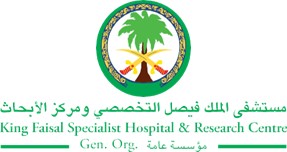 STRATEGIC PRIORITY Project NameProject NameProject NameProject NameSiteSiteDepartmentDepartmentProject StatusProject Start DateProject Start DateProject End Date Problem: Why the project was needed?Aims: What will the project achieve?To reduce the percentage of repeated CT simulations from 5% to 3% or less by May 2017Benefits/Impact: What is the improvement outcome?(check all that apply)  Contained or reduced costs  Improved productivity  Improved work process  Improved cycle time  Increased customer satisfaction  Other (please explain)Quality Domain: Which of the domains of healthcare quality does this project support?(Select only one)Interventions: Overview of key steps/work completed Care plans for different Diagnosis were developed, example, rectum Cancer must have contrast.New process were introduced include:Booking form must be complete. CT Simulation staff should not accept incomplete forms for CT Simulation.If patient requires Bolus it should be indicated on the form. Type of the technique, this is 3-Dimensional or Intensity Modulated Radiotherapy/Volumetric Arc Therapy needs to be established at the time of booking.Diagrams to be completed showing superior and inferior margins.Physician should be present for Intact Breast Cancer patients to see the setup, wire the breast and the scar.All repeat-CT Simulation require consultant approval.Results: Insert relevant graphs and charts to illustrate improvement pre and post project(insert relevant graphs, data, charts, etc.) 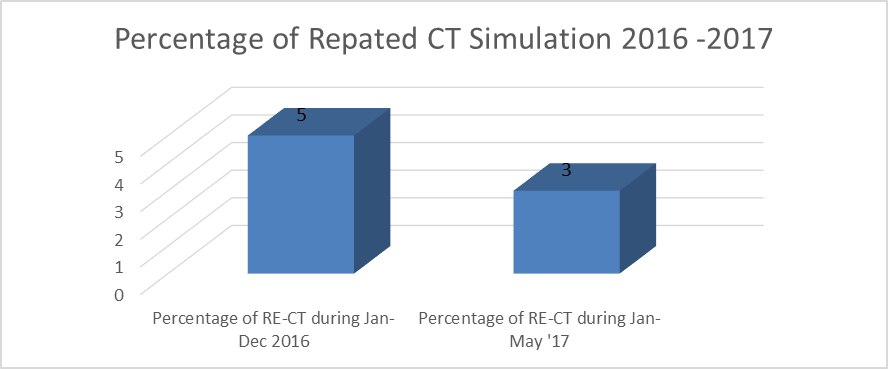 Project LeadTeam MembersName (person accountable for project)Names(persons involved in project)